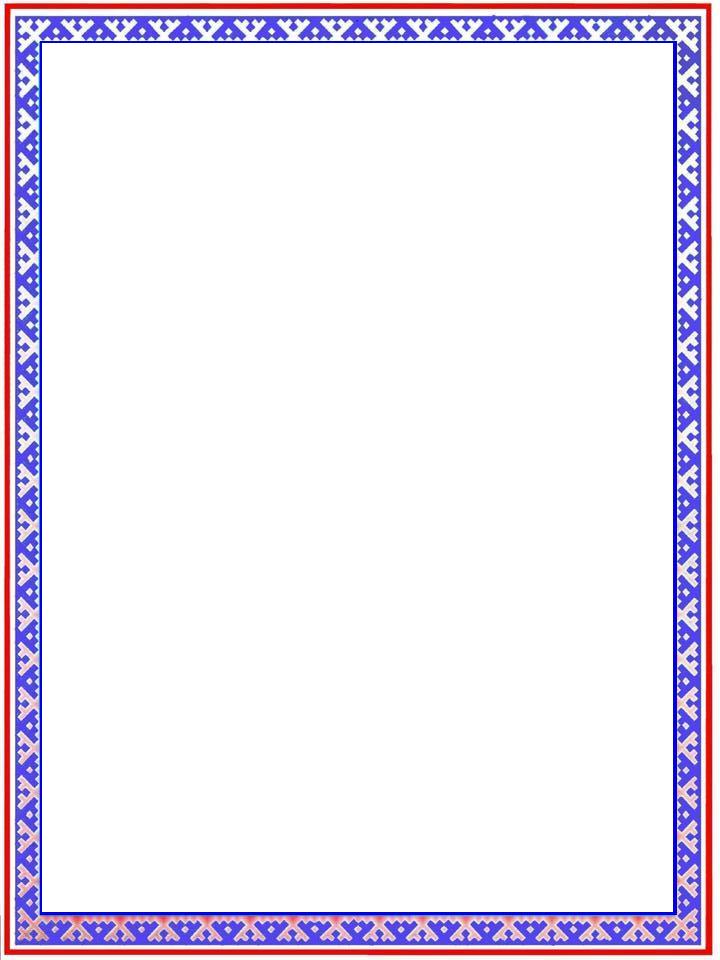 Муниципальное  бюджетное общеобразовательное учреждение  «СЕЯХИНСКАЯ  ШКОЛА—ИНТЕРНАТ»МЕТОДИЧЕСКОЕ ПОСОБИЕДиагностикапредметныхдостижений(мониторинг исследования знаний, умений и навыков  детей - предшкольников).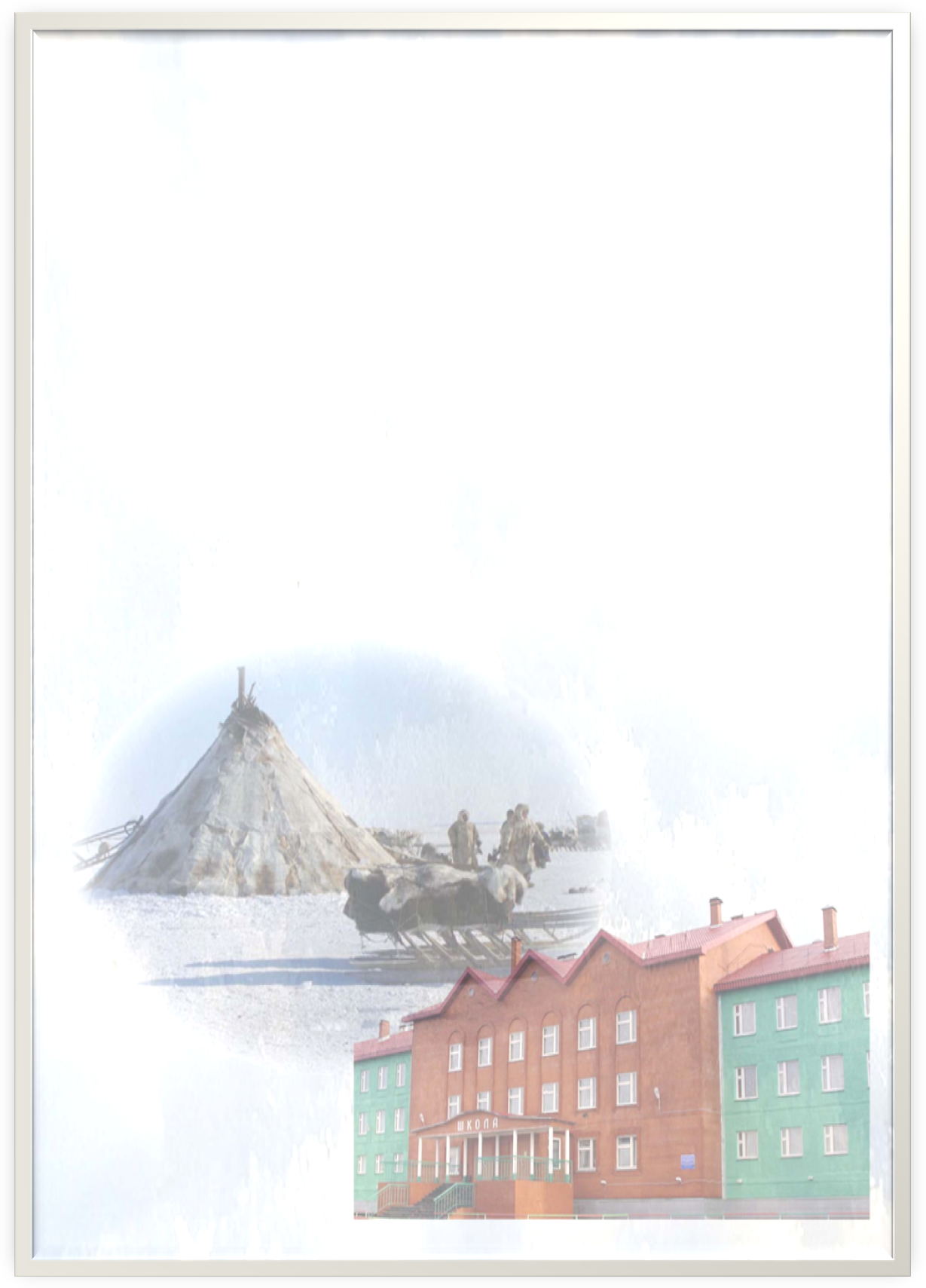 с. Сеяха2016г.Методическое пособие: Диагностикапредметных достижений(мониторингисследования  знаний, умений и навыков детей в предшкольном классе):материалы из опыта работы / Авт.- сост. Гасюк Н.Н., Яптик Н.Н., Окотэтто Л.О.– Муниципальное бюджетное общеобразовательное учреждение «Сеяхинскаяшкола – интернат» с. Сеяха, 2016г. –  28 с.Авторы – составители:Гасюк Н.Н.,Яптик Н.Н., Окотэтто Л.О.– учителя начальных классов,  МБОУ«Сеяхинская ШИ»Консультант:Гасюк Н.Н. –зам. директора по учебно-воспитательной работе в начальной школе, учитель начальных классов МБОУ«Сеяхинская ШИ», первая квалификационная категория.     В данном методическом пособии представлен диагностический инструментарий исследования предметных достиженийготовности детей предшкольных классов к обучению в школе.  Пособие содержит     критерии оценки результатов, предметные результаты освоения основной образовательной программы дошкольного образования, примерные проверочные работы, технологические карты. Материал адресован учителям начальной школы.© Гасюк Н.Н.,  Яптик Н.Н., Окотэтто Л.О.– 2016 г. © Муниципальное бюджетное общеобразовательное учреждение                                                 «Сеяхинская школа – интернат»ПРЕДМЕТНЫЕ ДОСТИЖЕНИЯМониторингзнаний, умений и навыков детей в предшкольном классеЦель:* Выявление имеющихся недостатков в воспитательно-образовательной работе, в развитии каждого ребенка  и их своевременная коррекция.* Определить уровень усвоения детьми программ:«Подготовка детей к школе» и «Воспитание и обучение в детском саду» под   редакцией М.А. Васильевой, В.В.Гербовой, Т.С.Комаровой.* Прогнозирование результатов, т.е. планирование на основе данных, характеризующих  процесс развития и возрастные возможности каждого ребенка.* Облегчить труд педагогов в проведении анализа знаний и умений детей, и освободить время для работы с детьми.        Основным показателем эффективности педагогического процесса является развитие каждого ребенка. Условия для такого развития может создать педагог. Деятельность педагога, как и любая сознательная деятельность, предполагает постановку целей и  задач, определение средств и способов решения, а также прогнозирование результатов, т.е. планирование. Смысл планирования  заключается в создании условий для обогащения внутреннего опыта каждого ребенка в соответствии с его возрастными и индивидуальными особенностями. Планирование должно помочь  педагогу ориентироваться в своей повседневной работе на  естественный ход развития детей и увидеть перспективу развития каждого. Качество педагогического процесса определяетсявзаимосвязью анализа результатов, полученных за предыдущий период работы, и планированием на следующий период. Реальная  помощь планирования в организации педагогической деятельности зависит от того, насколько профессионально осуществляетсяанализ уровня развития, достигнутого детьми. Содержание анализа знаний и умений детей в данном материале отражает основные разделы  программ: «Образовательная программа дошкольного образования «Ингудотако», составлен для предшкольного класса по примерному уровню и базовой основе подразделов программы и позволяет определить уровень усвоения программы  каждым  ребенком  в соответствии с возрастом.     Основные методы: наблюдение, беседа, обобщающее или итоговое занятие, анализ продуктов деятельности.      Перед любым наблюдением формируется цель: что будет изучаться. В зависимости от цели выбирается объект и ситуация, в  которой  будет осуществляться наблюдение.Вопросы для беседы должны быть четкими, краткими, конкретными, не должны подсказывать ребенку ответ. Беседа проводится  индивидуально, не должна превышать 10 – 15 минут.  Материал  используется по тематике и цели беседы (картинки  сюжетные, предметные, счетный материал, цветные полоски (кружочки), карандаши и т.д.)Критерии оценки результатов:     Знания, умения и навыки детей определяются  уровнями: высокий, средний и ниже среднего.  Для  наглядности используются рейтинговая система: красный  (высокий) – 3 балла; зеленый (средний)– 2 балла;синий (ниже среднего) – 1 балл; 3 балла – дает правильный ответ без наводящих вопросов, обосновывает и отстаивает правильность своих действий;2 балла – дает правильный ответ с помощью взрослого, допускает незначительные ошибки и исправляет после наводящих  вопросов;1 балл – допускает много ошибок, не осознает и не анализирует, не исправляет или не знает.    В итогах заносятся суммарные данные по всем заданиям в целом, и на основе полученных баллов выводится уровень развития:высокий уровень – 75% - 100% от максимального количества баллов; средний уровень– 50% - 74%; ниже среднего, низкий уровень – меньше     Предметные результаты освоения основной образовательной программы дошкольного образования.Интегрированный курс «Развитие речи и окружающий мир»Учащиеся должны уметь:воспринимать на слух несложную русскую речь, основы правильного русского произношения звуков, звукосочетаний, слов, правильно интонировать русские предложения;слушать, понимать и говорить на русском языке в пределах лексики и грамматических конструкций, определенных программой;составлять небольшие рассказы по сюжетным картинам т личным наблюдениям;узнавать Флаг, Герб, Гимн России, мелодию Государственного гимна;сравнивать, группировать, классифицировать предметы;различать по внешнему виду и называть растения, овощи, фрукты;участвовать в коллективном разговоре: задавать вопросы, отвечать на них, аргументируя ответ; последовательно и логично, понятно для собеседников рассказывать о факте, событии, явлении.в общении с взрослыми и сверстниками пользоваться формулами словесной вежливости.употреблять синонимы, антонимы, предложения разных видов.пересказывать и драматизировать небольшие литературные произведения; составлять по плану и образцу рассказы из опыта, о предмете, по сюжетной картинке, набору картин.Учащиеся должны знать:о труде людей по пошиву одежды, на строительстве, в сельском хозяйстве (хлебороб, животноводов), в библиотеке, в школе;представления о каждом сезоне, об изменениях в живой и неживой природе;о перелетных птицах; о зависимости изменений в живой природе от изменений в неживой природе; об охране природе;знать: флаг, герб, государственный гимн (при исполнении его все встают, мальчики снимают головные уборы);правила поведения в природе.Подготовка  к  обучению  грамотеУчащиеся должны уметь:составлять предложения из 2-4 слов, членение простых предложений на слова с указанием их последовательности;составлять небольшой рассказ по серии картинок;делить слова на слоги (измерение хлопками, шагами слоговой структуры слов), составлять слова из слогов (устно), делить трехсложные слова на слоги с открытыми слогами.различать на слух и в произношении все звуки;внятно и отчетливо произносить слова и словосочетания с естественной интонацией;называть слова с определенным звуком находить слова с этим звуком в предложении: определять место звука в слове (в начале, в середине, в конце слова);согласовать существительные с числительными, существительные с прилагательными, местоимения с существительными и прилагательными;самостоятельно устанавливать последовательность звуков в слове, осознавать их как отдельные элементы слова;проводить прямые и замкнутые линии, обводить прерывистыми линиями и штриховать по нанесенному контуру;работать в ограниченном пространстве, четко изображать намеченный контур без выхода за ограничения и с выходом за ограниченное пространство;осваивать элементарные гигиенические правила письма (правильная посадка, положение листа, кисти руки, пишущего инструмента.Учащиеся должны знать:термины «слово», «звук», «предложение»;гласные и согласные звуки (мягкие и твердые);элементарные гигиенические правила письма;уметь писать элементы букв.Родной (ненецкий) языкУчащиеся должны знать и  уметь:свободно владеть диалогической речью;отвечать на вопросы при рассматривании картин, предметов,  при чтении рассказов, сказок;называть диких и домашних животных, птиц и называть их отличительные особенности;знать предметы домашней утвари, транспортные средства;наблюдать сезонные изменения в природе.Ознакомление с художественной литературойУчащиеся должны знать:различие жанров литературных произведений; аргументировать свой ответ;название любимых сказок и рассказов, рассказывать 1-2 любимых стихотворения; 2-3 считалки; 2-3 загадки;называть двух-трех литературных авторов;выразительно в собственной манере прочесть стихотворение, пересказать отрывок из сказки и рассказа.Учащиеся должны уметь:различать сказку,  рассказ,  стихотворение;понимать главную идею произведения, правильно оценивать поступки героев;понимать на слух русскую речь в пределах усвоенной лексики и изученных грамматических форм;правильно произносить слова с трудными для учащихся звуками и сочетаниями звуков;правильно воспроизводить прослушанное произведение, с соблюдением правильного произношения и правильной интонации;осмысленно давать ответы на вопросы  словами прочитанного текста и пересказ;составлять предложения по картинке;выразительно читать стихи, рассказывать сказки.Развитие элементарных математических представленийУчащиеся должны знать: натуральные числа и нуль,  нумерацию чисел в десятичной системе счисления;смысл отношений «больше (меньше) на…», «больше (меньше) в… раз», правила порядка выполнения действий в числовых выражениях;геометрические фигуры;Учащиеся должны уметь:выполнять устно и письменно арифметические действия с числами;находить неизвестный компонент арифметического действия; решать несложные текстовые задачи.Изобразительная деятельность (лепка, аппликация, рисование)Учащийся должен знать/ уметь:различать виды изобразительного искусства: живопись, графика, скульптура, декоративно-прикладное и народное искусство;называть основные выразительные средства произведений искусства. создавать индивидуальные и коллективные рисунки, декоративные, предметные и сюжетные композиции на темы окружающей жизни, литературных произведений;использовать разные материалы и способы создания изображения;лепить различные предметы, передавая их форму, пропорции, позы и движения; создает сюжетные композиции из 2-3 и более изображений;выполнять декоративные композиции способами налепа и барельефа. Расписывает вылепленные изделия по мотивам народного искусства;создавать изображения различных предметов, используя бумагу разной фактуры и способы вырезания и обрывания;создавать сюжетные и декоративные композиции.Конструирование и ручной трудУчащиеся должны уметь:• видеть конструкцию предмета и анализировать ее с учетом практического назначения;• создавать различные конструкции предмета в соответствии с его назначением;• создавать модели из пластмассового и деревянного конструкторов по рисунку и словесной инструкции;• переплетать бумажную основу полосками цветной бумаги;• делать разметку по шаблону на бумаге при изготовлении игрушек;• изготовлять объемные игрушки.• работать с иголкой (вдевать нитку в иголку, завязывать узелок, пришивать вешалку, пуговицу, шить швом «вперед иголку»).МузыкаУчащиеся должны знать: современные детские песни для самостоятельного исполнения; значение динамических оттенков (форте- громко, пиано- тихо); народные музыкальные инструменты и их звучание; особенности голосоведения ( плавно, отрывисто, скачкообразно);узнавать мелодию Государственного гимна РФ.Учащиеся должны уметь: петь индивидуально и хором, выполняя требования  художественного исполнения; ясно и чётко произносить слова в песнях подвижного характера; исполнять хорошо выученные песни без сопровождения, самостоятельно; петь несложные песни в удобном диапазоне, исполняя их выразительно и музыкально, правильно передавая мелодию ( ускоряя, замедляя, усиливая и ослабляя звучание);сохранять правильное положение корпуса при пении, относительно свободно артикулируя, правильно распределяя дыхание;различать разнообразные по характеру  и звучанию марши, танцы;внимательно слушать музыку, эмоционально откликаться на выраженные в ней чувства и настроения;определять общее настроение, характер музыкального произведения в целом и его частей;выразительно и ритмично двигаться в соответствии с разнообразным характером музыки, музыкальными образами;выполнять простые танцевальные движения;инсценировать игровые песни, придумывать варианты образных движений в играх и хороводах;исполнять сольно и в ансамбле на ударных и звуковысотных детских музыкальных инструментах несложные песни и мелодии.ФизкультураУчащиеся должны уметь:выполнять правильно все виды основных движений (ходьба, бег, прыжки, метание, лазанье).прыгать на мягкое покрытие с высоты и мягко приземляться; прыгать в длину с места, с разбега ,в высоту с разбега ;прыгать через короткую и длинную скакалку разными способами;бросать предметы в цель из разных исходных положений, попадать в вертикальную и горизонтальную цель ,метать предметы правой и левой рукой; Перестраиваться в колонны, соблюдать интервалы во время передвижения.Выполнять физические упражнения из разных исходных положений четко и ритмично, в заданном темпе, под музыку, по словесной инструкции.Сохранять правильную осанку.Проявлять дисциплинированность, выдержку, самостоятельность и творчество в двигательной деятельности, демонстрировать красоту, грациозность, выразительность движений.Проверочные работы по предмету«Развитие элементарных математических представлений»Проверочная работа за 1 четвертьЗакрась одинаковые по размеру квадраты в красный цвет, самый большой – в синий цвет, лишнюю фигуру в желтый цвет.Кружок, который находится слева от прямоугольника, закрась в синий цвет, справа – в зеленый, над прямоугольником – в красный, под – в желтый. В прямоугольнике нарисуй треугольник.3. Закрась короткую ленту.Закрась широкую ленту.Закрась треугольники так, чтобы красный был между синим и желтым.В верхнем правом углу нарисуй квадрат, в нижнем левом углу – треугольник, в верхнем левом углу – кружок, в нижнем правом углу – овал, в центре – прямоугольник.Анализ проверочной работы за 1 четвертьБольше всего допущено ошибок: Проверочная работа за 2 четвертьНарисовать справа столько же  кругов, сколько слева.Нарисуй треугольников на 1 меньше, чем кругов.Нарисуй две линии так, чтобы синяя была длиннее красной.Нарисуй три треугольника так, чтобы желтый был между синим и зеленым.Нарисуй в середине круг, слева от него – квадрат, а справа – треугольник.Нарисуй грибок и цветок так, чтобы грибок был над цветком.7. Нарисуй треугольники и квадраты так, чтобы их было поровну.Нарисуй две ленты так, чтобы красная была шире синей.В центре нарисуй цветок, в верхнем правом углу- грибок, в нижнем левом углу – рыбку, в верхнем левом углу – листок, а в нижнем правом углу – солнышко.Анализ проверочной работы за 2 четвертьБольше всего допущено ошибок: Проверочная работа за 3 четвертьвариант1.Раскрась фигуру в левом верхнем углу красным цветом, в правом	                5. Напиши соседей числа:верхнем – синим, в левом нижнем			-зеленым,в правом нижнем –желтым, в центре– оранжевым.                                   6. Реши примеры:2.Нарисуй в нижнем ряду фигур боль-ше, чем в верхнем.                                              1+1=                4+1=                   2+1=               3+1=   2-1=                 3-1=4-1=5-1=
3.Сколько предметов в каждой груп-пе? Напиши.                                                         7. Соедини по порядку:4.Впиши пропущенные числа.1, .  ,3, . ,5, .  ,7, .  ,9,  .5, .  ,3, .  ,1, .Проверочная работа за 3 четвертьвариант1.Раскрась фигуру в левом верхнем углу красным цветом, в правом	           5. Напиши соседей числа:верхнем – синим, в левом нижнем			-зеленым,в правом нижнем –желтым, в центре– оранжевым.                                   6. Реши примеры:2.Нарисуй в нижнем ряду фигур больше, чем в верхнем.                                          1+1=                4+1=	2+1=               3+1= 2-1=                3-1=4-1=               5-1=
3.Сколько предметов в каждой груп-пе? Напиши.                                                         7. Соедини по порядку:4.Впиши пропущенные числа.1, .  ,3, . ,5, .  ,7, .  ,9,  .5, .  ,3, .  ,1, .Анализ тематической проверочной работы проведенной в 3 четверти Больше всего допустили ошибок:Проверочная работа по развитию элементарных математических представлений 3 четвертьЦель: проверить умение различать геометрические фигуры и рисовать их; умение различать правую и левую стороны; верх; низ; середину; угол; умение вести счет различных предметов; умение сравнивать с помощью счета количество предметов, понимать значение выражения «столько», «сколько», знание основных цветов.1. Нарисуй кружок                               5.  Нарисуй треугольник2. Нарисуй квадрат                               6.  Нарисуй  овал3. Нарисуй прямую линию	7. Прямоугольник4. Нарисуй кривую линию	8. Отрезок9. Луч                                                      10. Ломанная 11.   Возьми зеленый карандаш и закрась в правом верхнем углу три квадратика; красным карандашом закрась четвертый по счету кружок; под кружочками нарисуй столько палочек, сколько пальцев у тебя на правой руке; синим карандашом закрась самый большой квадрат в нижнем левом углу; в нижнем правом углу нарисуй пять овалов; в середине  нарисуй прямоугольник  и закрась его желтым карандашом.Проверочная работа по развитию элементарных математических представлений  3 четверть                                              1. Соедини по порядку:0        3         5        1        7         4          2         6        10         8            9 2. Впиши пропущенные  числа:. , 2,  .  , 4,  . , 6,  . , 8,  . , 10                                 7,  .  , 5,  . , 3,  .  , 1,  .  3. Нарисуй в каждом  ряду столько предметов, сколько обозначено цифрой:4. Считай круги слева направо. Закрась:5. Обведи кружком большее число:    7     66. Дорисуй столько квадратов, чтобы всего их стало 6.7. Реши примеры:1 + 1 =           3 + 1 =          5 + 1 =             7 + 0=            3 + 2 = 3 – 1 =           5 – 1 =          4 – 2 =              6 – 0=	      7 – 1=8. Заполни пропуски:           2                      4                     5                 6                     7                    39.* Сколько треугольников на рисункеАнализ проверочной работы по развитию элементарных математических представлений за 3 четвертьБольше всего допущено ошибок: Проверочная работаза 4 четвертьРеши примеры:      2 – 2 =        5 – 2 =          8 – 2 =      3 – 2 =        6 – 2 =          9 – 2 =      4 – 2 =        7 – 2 =          10 – 2 =Найди соседей:3….5             1…3…5               7…9       8…10…12Увеличь на 2:1     2    3    4    5    6    7    8Уменьши на 1:2     3   4   5   6   7   8   9   10Реши примеры: 1 + 2 =            4 + 2 =              7 + 2 = 2 + 2 =            5 + 2 =              8 + 2 = 3 + 2 =            6 + 2 =              0 + 2 = Заполни цепочку:               + 2           +2             +2              +2               +2Сравни числа:  >, <, = 3    5                            6    8                      4     4                     10    96    6                            4    2                      7    6                      9     10Анализ проверочной работы по развитию элементарных математических представлений 4 четвертьБольше всего допущено ошибок: Итоговая проверочная работа по развитию элементарных математических представлений 4 четвертьЗапиши по порядку числа от 3 до 8, включая 8.Выполни действия.5 + 2 =              8 + 1 =                  7 – 2 =                    8 – 2 = 7 + 2 =              4 + 3 =                  6 – 2 =                    9 – 1 =У Аси 5 красных  и 2 синих шара. Сколько всего шаров у Аси?У Даши было 5 карандашей,  2 из них она отдала Люде. Сколько карандашей осталось у Даши?Поставь знак:5   3            2   7             6   8            3    3          4    7            10   9Вставить пропущенную цифру.5 = 3 +             6 = 4 +                      9 = 6 + 8 = 4 +             7 = 6 +                      10 = 5 +6* Раскрась зеленым и желтым карандашом кружочки так, чтобы желтых кружочков было больше, чем зеленых,
Анализ итоговой проверочной работы по развитию элементарных математических представлений Проверочная работа по подготовке к обучению грамоте учащихся предшкольного  классаза 1 полугодие 1. Скажи одно слово_____________________2. Произнеси один звук _________________3. Сколько звуков в слове лук ________4. Назови звуки в этом слове ____________________5. Составь по картинке 1 предложение ____________________________________6. Сколько слов в предложении «Катя рисует»?________________________7. Назови 1 слово __________, 2 слово_________________ .8. Как правильно?        Мы слышим и произносим …                    а) буквы                    б) звуки9. Как правильно?         Мы пишем и видим …                    а) буквы                   б) звуки10. Звуки [а], [о], [и], [э], [у], [ы] – это …                    а) согласные звуки                   б) гласные звуки11. Звуки [б], [д], [л], [к], [р], [ш] – это …                    а) согласные звуки                   б) гласные звуки12. Раскрась квадраты в схеме в нужные цвета13. На какой слог падает ударение в словах: лиса ___               море____ 14. Раздели слова на слоги. Соедини картинку с подходящей схемойПроверочная работа по обучению грамоте учащихся предшкольного  классаза II полугодие Скажи одно слово_____________________Произнеси один звук _________________Сколько звуков в слове сон ________Назови звуки в этом слове ____________________Составь по картинке 1 предложение _____________________________________Сколько слов в предложении «Мама варит суп»? ________________________Назови 1 слово ____________, 2 слово_______________, 3 слово ______________Как правильно?Мы слышим и произносим …                   а) буквы                   б) звуки Как правильно?    Мы пишем и видим …                   а) буквы                   б) звукиЗвуки [а], [о], [и], [э], [у], [ы] – это …                    а) согласные звуки                   б) гласные звуки11.  Звуки [б], [д], [л], [к], [р], [ш] – это …                    а) согласные звуки                   б) гласные звукиВыбери согласные звуки:                      [э]    [ж]    [ы]    [н]    [а]    [д]    [и]    [ч]    [х]    [о]    Отыщи лишний звук        а)   [а]    [б]    [ы]    [у]    [э]                     б)  [т]    [р]    [и]    [б]    [к]    14. Раскрась квадраты в схемах в нужные цветаНа какой слог падает ударение в словах: пенал ___, школа____, доска _____Раздели слова на слоги. Соедини картинку с подходящей схемойПриложения Общий уровень развития детей по требованиям программы в предшкольном классе  на начало  года, на  конец  1-полугодия, на  конец  учебного годаТехнологическая картавыявления качества обучения учащихсяпо родному языку Технологическая картавыявления качества обучения учащихсяпо развитию речи  на основе окружающего мираТехнологическая картавыявления качества обучения учащихся – подготовка к обучению грамотеТехнологическая картавыявления качества обучения учащихсяпо развитие  элементарных математических представлений №п/пФ.И.Одинаковые по размеру Большой, маленькийСравнение по форме Слева, справаНад, подВнутри Сравнение по длинеСравнение по ширинеПонятие: междуПространственные представленияКоличество ошибокУровень 123456789101112131415161718СправилисьНе справились№п/п Ф.И.Справа, слеваМеньше, большеДлиннее, короче Понятие: междуВ серединеНад, подПоровнуШире, уже Пространственные представленияКоличество ошибокУровень 123456789101112131415161718СправилисьНе справились9623178451096231784510№п/пФ.И.Пространственные представленияБольше, меньшеСоотношение цифры с ччслом предметовПропущенные числаНаписать соседей данных чиселСложение в пределах 5Вычитание в пределах 5Последовательность чисел+-Уровень №п/пФ.И.Пространственные представленияБольше, меньшеСоотношение цифры с ччслом предметовПропущенные числаНаписать соседей данных чиселСложение в пределах 5Вычитание в пределах 5Последовательность чисел+-Уровень 123456789101112131415161718 Справились Не справились174три кругатретий кругпять круговпятый круг543265442132№п/пПространственные представленияГеометрические фигурыПоследовательность чисел.Пропущенные числаСоотношение цифры с числом предметов.Количественный счет.Порядковый счет.Определение большего числа.Дополнение предметов до шести.Решение примеров вида:Решение примеров вида:Решение примеров вида:Решение примеров вида:Состав чисел.      Линии      Линии      Линии      Линии      ЛинииДоп. задание.Количество ошибок.Уровень№п/пПространственные представленияГеометрические фигурыПоследовательность чисел.Пропущенные числаСоотношение цифры с числом предметов.Количественный счет.Порядковый счет.Определение большего числа.Дополнение предметов до шести.5+1(2)6 –1(2) 7 – 0 6 + 0Состав чисел.Прямая Кривая Ломанная ЛучОтрезокДоп. задание.Количество ошибок.Уровень12Справились:Не справились:               № п/п  фамилия, имя Решение примеров на вычитаниеПоследовательность чиселУвеличение числа на 2Уменьшение числа на 1Решение примеров на сложениеЗаполнить цепочкуСравнение чисел +   -Уровень 12345678910111213141516171819 Справились  Не справились% выполнения задания№ п/пФамилия имяПоследовательность чиселРешение примеров на сложениеРешение примеров на вычитаниеРешение задачи на нахождение суммыРешение задач на нахождение остаткаСравнение чиселСостав чисел*  Дополнительное задание  +   -Уровень Оценка12345678910111213141516171819 Справились  Не справились% выполнения задания№Ф.И.ребенкаРазделы программыРазделы программыРазделы программыРазделы программыРазделы программыРазделы программыРазделы программыРазделы программыРазделы программыОбщий баллСредний баллУровень №Ф.И.ребенка «Развитие речи и окружающий мир»Подготовка  к  обучению  грамотеРодной (ненецкий) языкОзнакомление с художественной литературойРазвитие элементарных математических представленийИзобразительная деятельность (лепка, аппликация, рисование)Конструирование и ручной трудМузыкафизкультураОбщий баллСредний баллУровень 1.Уровень по разделам программыУровень по разделам программы№ п\пСодержание модулей учебного предметаВсего уч-сяВсего уч-сяВсего уч-ся    Уровень обученности    Уровень обученности    Уровень обученности    Уровень обученности    Уровень обученности    Уровень обученности    Уровень обученности    Уровень обученности    Уровень обученности    Уровень обученности№ п\пСодержание модулей учебного предметаВсего уч-сяВсего уч-сяВсего уч-сяВысокий %Высокий %Высокий %Средний %Средний %Средний %Низкий %Низкий %Низкий %№ п\пСодержание модулей учебного предметаВход1-полугИтог.Вход1-полугИтог.Вход1-полугИтог.Вход1-полугИтог1Умение отвечать на вопросы учителя предложением2Умение вести диалог3Составление короткого рассказа по картинке самостоятельно4Составление короткого рассказа по картинке  с помощью учителя5Активный словарь соответствует возрасту6Связная речь7Звукопроизношение в норме8Затрудняется                Итого№п\пСодержание модулей учебного предметаВсего уч-сяВсего уч-сяВсего уч-ся    Уровень обученности    Уровень обученности    Уровень обученности    Уровень обученности    Уровень обученности    Уровень обученности    Уровень обученности    Уровень обученности    Уровень обученности№п\пСодержание модулей учебного предметаВсего уч-сяВсего уч-сяВсего уч-сяВысокий  %Высокий  %Высокий  %Средний %Средний %Средний %Низкий %Низкий %Низкий %№п\пСодержание модулей учебного предметаВход1-полугИтог.Вход1-полугИтог.Вход1-полугИтог.Вход1 –полуг.Итог. 1.Аудирование2.Правильное  произношение звуков, звукосочетаний русского  языка3.Правильное произношение  слов, предложений4.Усвоение слов, коротких фраз5.Использование слов в активном словаре  самостоятельно6.Использование слов  в активном словаре с помощью  учителя7.Составление короткого  рассказа по кар- тинке самостоятельно8.Составление короткого рассказа покартинке  с помощью учителя9.Умение дать характеристику   предмету.10.Умение называть времена года.11.Умение называть диких и домашних животных.12.Умение  называть дни недели.13.Умение  называть  части суток               Итого               Итого№п/пСодержание модулей учебного предметаВсего уч-сяВсего уч-сяВсего уч-сяУровень обученностиУровень обученностиУровень обученностиУровень обученностиУровень обученностиУровень обученностиУровень обученностиУровень обученностиУровень обученности№п/пСодержание модулей учебного предметаВсего уч-сяВсего уч-сяВсего уч-сяВысокий %Высокий %Высокий %Средний %Средний %Средний %Низкий %Низкий %Низкий %№п/пСодержание модулей учебного предметаВход1-полугИтог.Вход1-полугИтог.Вход1-полугИтог.Вход1-полугитог1Общее понятие о предложении2Деление предложения на слова3Деление слова на слоги4Выделение звука в слоге, слове5Характеристика звука по вопросам и с помощью учителя6Ориентирование в тетради7*Знание букв  алфавита -всех8*Знание букв алфавита       не всех9*Чтение слов и слогов, отдельных предложений.10*Плавное слоговое чтение11*Навык письма: правильнаякоординация движения  руки12*Сформированность представления о форме письменных буквИтого№п/пСодержание модулейучебного предметаВсего уч-сяВсего уч-сяВсего уч-сяУровень обученностиУровень обученностиУровень обученностиУровень обученностиУровень обученностиУровень обученностиУровень обученностиУровень обученностиУровень обученности№п/пСодержание модулейучебного предметаВсего уч-сяВсего уч-сяВсего уч-сяВысокий %Высокий %Высокий %Средний %Средний %Средний %Низкий %Низкий %Низкий %№п/пСодержание модулейучебного предметаВход1-полугИтог.Вход1-полугИтог.Вход1-полугИтог.Вход1-полугИтог.1Счет  в пределах10 –прямой2 Счет  в пределах 10  обратный3 Счет  в пределах 10 порядковый счет4Счет  в пределах 20 порядковый счет5Соотношение цифры  и числа предметов6Понимание: плюс, минус, больше, меньше, равно7Понимание: на 1 больше, на 1 меньше8Пространственные представления9Ориентирование на листе тетради10Запись цифр11Запись примера12Состав чисел 2-5 – на память13на предметах14.Название геометрических фигур.15.Знание основных цветов.16.Решение простых задач. Итого:         